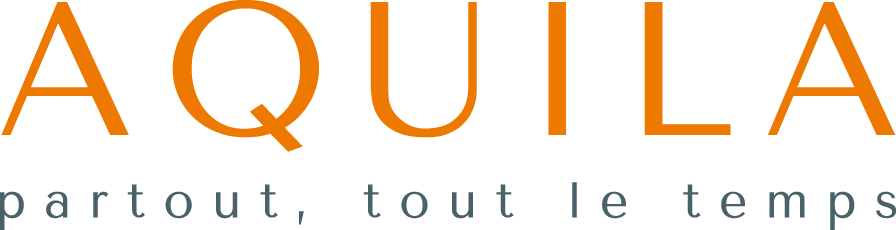 								Avignon, le 31 janvier 2020Chiffre d’affaires annuel 2019 :Commentaire sur l’activité 2019 :Le développement se poursuit à rythme soutenu à plus de 14% de croissance cumulée sur l’ensemble de l’exercice. Cette dynamique est le fruit de nos efforts en vue de faire sans cesse progresser la qualité dans tous les compartiments de nos activités. Pour soutenir une telle croissance sans déséquilibrer l’ensemble, nous avons, au cours de ces dernières années accompli d’importants progrès du point de vue de l’automatisation et de la numérisation de nos flux. Ainsi plus de 60% de nos flux entrants et plus de 30% de nos flux sortants sont désormais numérisés ce qui nous laisse une marge de manœuvre importante pour les années à venir.En 2019, nous aurons veillé sur plus de 650 000 protégés et aurons réalisé pour eux plus de 200 000 prestations.AQUILA et ses filiales :Comme chaque année, AQUILA publie un chiffre d’affaires consolidé intégrant AQUIMEDIA (centre d’appel et de régulation des commandes fonctionnant 24 heures sur 24) et AQUISERV’ (centrale d’approvisionnement en équipements et services).AQUIMEDIA, notre centre d’appel, poursuit un développement stratégiquement d’autant plus mesuré qu’il représente une charge pour AQUILA. AQUISERV continue de progresser sur son marché et sert plus que jamais les intérêts d’AQUILA en proposant à son Réseau une gamme de produits et de services toujours plus riche et qualitative.Perspectives :Nos perspectives sont bonnes et nous abordons ce nouvel exercice avec sérénité engagement et humilité au service de nos clients.Prochain rendez-vous : le 24 avril 2020 résultats annuels 2019 et chiffre d’affaires du 1er trimestre 2020AQUILA est né en 1993 sur un concept original et unique de mise en commun de compétences et de moyens autour d'une plateforme mutualisée menant au lancement du premier réseau national d'indépendants d'assistance et d'intervention sur alarme. Aujourd'hui, le réseau national d'AQUILA regroupe près de 300 entreprises partenaires spécialisées dans l’intervention sur alarme, le gardiennage et la surveillance, couvrant 94 % de la population ce qui positionne la société dans le peloton de tête du marché de l'intervention sur alarme. Fort de son succès d’entreprise « urgentiste », AQUILA détient à ce jour plus de 600 000 abonnés. AQUILA est coté sur Alternext depuis 21 juin 2006 (code FR0010340711, code MNEMO : ALAQU).ContactsAquilaPrésident Directeur Général0 825 800 887olivier.bevilacqua@reseau-aquila.frNFINANCE SECURITIESCorporate Finance / Listing sponsorNataliya SteinkreitzerTél : 01 53 05 92 84nataliya@nfinance.frCA en M€20192018Variation19/181er trimestre5,764,6723,34%2e trimestre6,185,816,37%3e trimestre6,586,019,48%4e trimestre7,786,5319,14%Chiffre d’affaires annuel26,3023,0214,25%CA en M€20192018Variation19/18AQUILA26,3023,02       14,25%AQUIMEDIA        1,74        1,70      2,35%AQUISERV’        1,32        1,25      5,60%CA TOTAL         29,36        25,94    13,18%